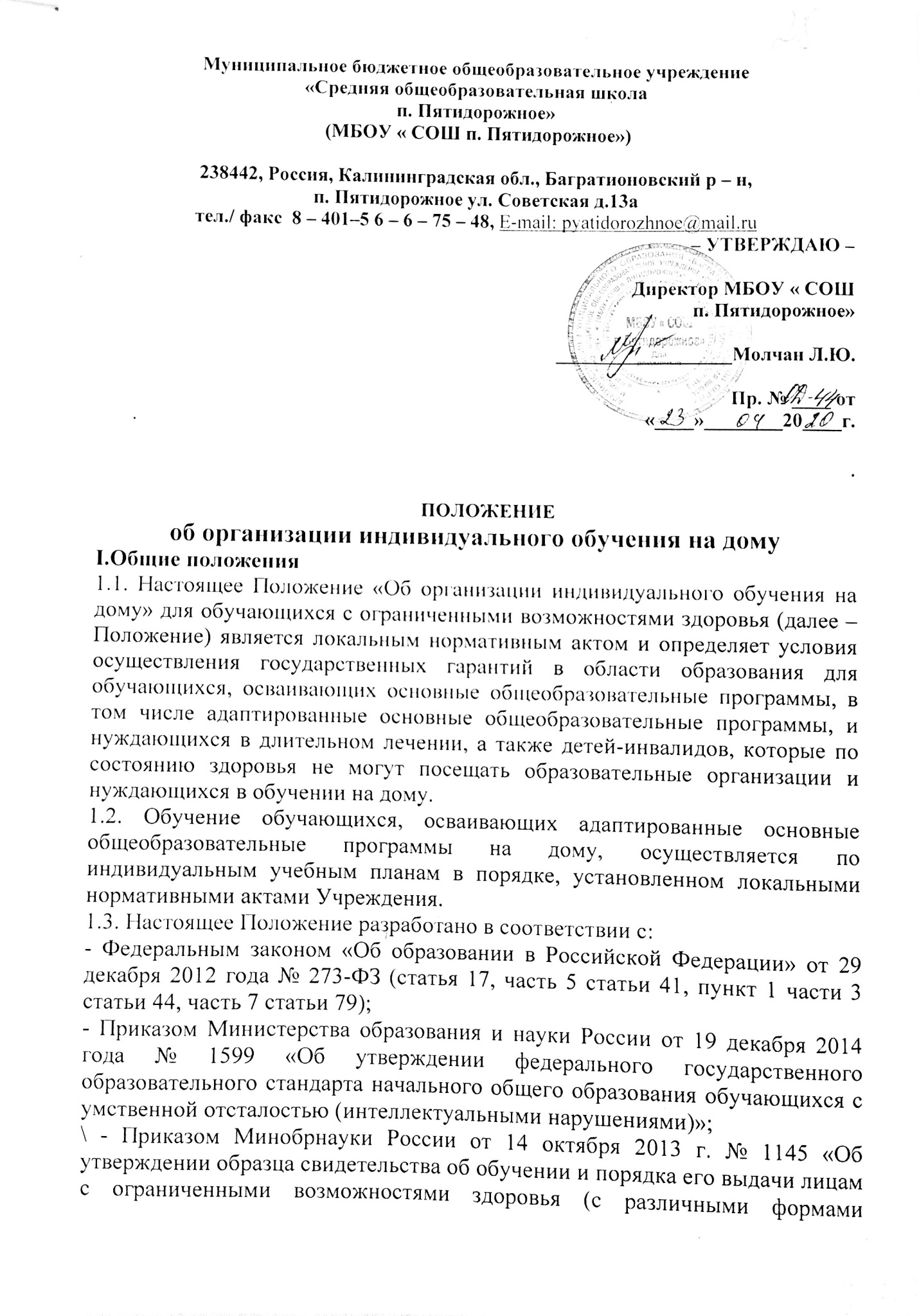 Муниципальное бюджетное общеобразовательное учреждение«Средняя общеобразовательная школап. Пятидорожное» (МБОУ « СОШ п. Пятидорожное»)238442, Россия, Калининградская обл., Багратионовский р – н, п. Пятидорожное ул. Советская д.13ател./ факс  8 – 401–5 6 – 6 – 75 – 48, E-mail: pyatidorozhnoe@mail.ru– УТВЕРЖДАЮ –Директор МБОУ « СОШ п. Пятидорожное»__________________Молчан Л.Ю.         Пр. № ____ от «____»________20____г..                                                                   ПОЛОЖЕНИЕоб организации индивидуального обучения на домуI.Общие положения 1.1. Настоящее Положение «Об организации индивидуального обучения на дому» для обучающихся с ограниченными возможностями здоровья (далее – Положение) является локальным нормативным актом и определяет условия осуществления государственных гарантий в области образования для обучающихся, осваивающих основные общеобразовательные программы, в том числе адаптированные основные общеобразовательные программы, и нуждающихся в длительном лечении, а также детей-инвалидов, которые по состоянию здоровья не могут посещать образовательные организации и нуждающихся в обучении на дому. 1.2. Обучение обучающихся, осваивающих адаптированные основные общеобразовательные программы на дому, осуществляется по индивидуальным учебным планам в порядке, установленном локальными нормативными актами Учреждения. 1.3. Настоящее Положение разработано в соответствии с: - Федеральным законом «Об образовании в Российской Федерации» от 29 декабря 2012 года № 273-ФЗ (статья 17, часть 5 статьи 41, пункт 1 части 3 статьи 44, часть 7 статьи 79); - Приказом Министерства образования и науки России от 19 декабря 2014 года № 1599 «Об утверждении федерального государственного образовательного стандарта начального общего образования обучающихся с умственной отсталостью (интеллектуальными нарушениями)»;\ - Приказом Минобрнауки России от 14 октября 2013 г. № 1145 «Об утверждении образца свидетельства об обучении и порядка его выдачи лицам с ограниченными возможностями здоровья (с различными формами умственной отсталости), не имеющим основного общего и среднего общего образования и обучавшимся по адаптированным основным общеобразовательным программам»; - Приказом Министерства образования и науки Российской Федерации от 23 августа 2017 года № 816 «Об утверждении Порядка применения организациями, осуществляющими образовательную деятельность, электронного обучения, дистанционных образовательных технологий при реализации образовательных программ»; - Постановлением Главного государственного санитарного врача Российской Федерации от 10 июля 2015 г. № 26 «Об утверждении СанПиН 2.4.2.3286-15 «Санитарно-эпидемиологические требования к условиям и организации обучения и воспитания в организациях, осуществляющих образовательную деятельность по адаптированным основным общеобразовательным программам для обучающихся с ограниченными возможностями здоровья»; - Приказом Министерства здравоохранения Российской Федерации от 30 июня 2016 года № 436н «Об утверждении перечня заболеваний, наличие которых даёт право на обучение по основным общеобразовательным программам на дому»; - Приказом Министерства здравоохранения и социального развития Российской Федерации от 2 мая 2012 года № 441н «Об утверждении Порядка выдачи медицинскими организациями справок и медицинских заключений»; - Письмом Министерства Просвещения Российской Федерации от 13 июня 2019 года N ТС-1391/07 «Об организации образования учащихся на дому»; - Письмом Федеральной службы по надзору в сфере образования и науки от 7 августа 2018 года N 05-283 «Об обучении лиц, находящихся на домашнем обучении»; 1.4. Основные понятия, используемые в настоящем Положении: 1.4.1. обучающийся с ограниченными возможностями здоровья – физическое лицо, имеющее недостатки в физическом и (или) психологическом развитии, подтверждённые психолого-медико-педагогической комиссией препятствующие получению образования без создания специальных условий; 1.4.2. образовательная деятельность – деятельность по реализации образовательных программ; 1.4.3. учебный план – документ, который определяет перечень, трудоёмкость, последовательность и распределение по периодам обучения учебных предметов, курсов, дисциплин (модулей), практики, иных видов учебной деятельности и формы промежуточной аттестации обучающихся; 1.4.4. индивидуальный учебный план – учебный план, обеспечивающий освоение образовательной программы на основе индивидуализации её содержания с учётом особенностей, образовательных потребностей и возможностей конкретного обучающегося; 1.4.5. федеральный государственный образовательный стандарт – совокупность обязательных требований к образованию определённого уровня и (или) к профессии, специальности и направлению подготовки, утверждённых федеральным органом исполнительной власти, осуществляющим функции по выработке государственной политики и нормативно-правовому регулированию в сфере образования; 1.4.6. образовательная программа – комплекс основных характеристик образования (объём, содержание, планируемые результаты), организационно педагогических условий и в случаях, предусмотренных Федеральным законом от 29 декабря 2012 года № 273-ФЗ «Об образовании Российской Федерации», форм аттестации, который представлен в виде учебного плана, календарного учебного графика, рабочих программ учебных предметов, курсов, дисциплин (модулей), иных компонентов, а также оценочных и методических материалов. 1.5. Зачисление обучающегося на дому в Учреждение при переводе из другой образовательной организации осуществляется в общем порядке, установленном действующим законодательством для приема граждан в образовательные организации.II. Основные задачи обучения обучающихся, нуждающихся в обучении на дому 2.1. Освоение основных общеобразовательных программ,  адаптированных основных общеобразовательных программ в рамках федеральных государственных образовательных стандартов обучающимися, которые по состоянию здоровья не могут посещать Учреждение. 2.2. Обеспечение щадящего режима проведения занятий на дому. 2.3. Реализация основных общеобразовательных программ,  адаптированных основных общеобразовательных программ с учетом индивидуальных особенностей, психофизических возможностей детей с ограниченными возможностями здоровья, характера течения заболевания, рекомендаций лечебнопрофилактические учреждения (с учетом индивидуального подхода, заболевания, психофизического и соматического состояния ребенка). 2.4. Создание условий для доступного полноценного качественного образования для обучающихся, обучающихся по состоянию здоровья на дому.III. Особенности организации образовательной деятельности для обучающихся, нуждающихся в обучении на дому 3.1. Основанием для организации обучения на дому являются заключение медицинской организации в соответствии с перечнем заболеваний, наличие которых даёт право детям на обучение на дому по основным образовательным программам начального общего, основного общего и среднего общего образования, утверждённым приказом  Министерства здравоохранения Российской Федерации от 30 июня 2016 года № 436н, и в письменной форме обращение родителей (законных представителей)           . 3.2. При назначении учителей, работающих с детьми на дому, преимущество отдается учителям, работающим с данным ребенком по преемственности.             3.3. Учреждение по заявлению родителей (законных представителей) обучающихся создает условие для обучения и воспитания на дому обучающихся, которые по состоянию здоровья временно или постоянно не могут посещать Учреждение.            3.4. Учреждение на основании представленных родителями (законными представителями) обучающегося документов об организации обучения на дому осуществляет формирование индивидуального учебного плана, объема учебной нагрузки.                   3.5. Обучающийся на дому получает образование бесплатно.                   3.6. Для получения качественного образования для обучающихся на дому предусмотрено: 3.6.1. сетевая форма реализации образовательных программ; 3.6.2. реализация образовательных программ с применением электронного обучения и дистанционных образовательных технологий; 3.6.3. другие формы организации образовательного процесса (приходящий на дом учитель, посещение предметов в школе, комбинированные формы и т.д.). 3.7. В случае, если состояние здоровья обучающегося не позволяет ему освоить полный объем образовательной программы, реализуемой в соответствии с федеральными государственными образовательными стандартами, для такого обучающегося разрабатывается индивидуальный учебный план, включающий все обязательные предметные области и учебные предметы в соответствии с учебным планом получаемого уровня общего образования.       Индивидуальные учебные планы самостоятельно разрабатываются и утверждаются Учреждением; при реализации общеобразовательных программ с использованием сетевой формы - совместно всеми организациями, участвующими в осуществлении образовательной деятельности.      Индивидуальные учебные планы обучающегося на дому составляется на основе учебного плана Учреждения (с обязательным включением всех предметов учебного плана, минимума контрольных и практических работ, сроков проведения промежуточной аттестации) с учетом индивидуальных особенностей и возможностей ребенка, в соответствии с санитарно-гигиеническими требованиями и медицинскими рекомендациями. Индивидуальные учебные планы разрабатываются с учетом адаптированных основных общеобразовательных программ обучающихся с умственной отсталостью (интеллектуальными нарушениями) в соответствии с федеральными государственными образовательными стандартами общего образования. 3.8. В часть индивидуального учебного плана, формируемая участниками образовательных отношений, должны быть включены часы внеурочной деятельности, предназначенные для:            реализации направлений внеурочной деятельности (не более 5 часов в неделю), и часы на коррекционно-развивающую область (не менее 5 часов  в неделю), в рамках которой реализуются коррекционные курсы и индивидуальная/подгрупповая работа учителя-логопеда, педагога-психолога. 3.9. Директор Учреждения в течение 3-х рабочих дней со дня поступления документов об организации обучения на дому издает локальный нормативный акт (приказ), содержащий нормы, регулирующие образовательные отношения в сфере организации обучения на дому (далее – приказ). Приказом утверждаются:  индивидуальный учебный план;  расписание учебных занятий  состав педагогических работников для организации обучения на дому. Индивидуальный учебный план, расписание учебных занятий, необходимые для реализации образовательной программы при организации обучения на дому, согласовываются Учреждением с родителями (законными представителями) обучающихся, осваивающих адаптированные основные общеобразовательные программы на дому в течение 3 рабочих дней со дня утверждения указанных документов. При прохождении обучения в соответствии с индивидуальным учебным планом объем учебных часов и график его реализации могут быть изменены Учреждением с учетом сведений о состоянии здоровья ребенка и назначении ему лечения, предоставленного медицинской организацией. 3.10. Учебная нагрузка для обучающихся, обучающихся по состоянию здоровья на дому, определяется индивидуально согласно учебному плану, разработанному согласно федеральных государственных образовательных стандартов, рекомендациями психолого-медико-педагогической комиссии. 3.11. Учебная нагрузка обучающихся на дому определяется индивидуально согласно Учебному плану Учреждения (далее – Учебный план), разработанному в соответствии с федеральными государственными образовательными стандартами, рекомендациям психолого-медико-педагогической комиссии. Максимальный общий объем недельной образовательной нагрузки (количество учебных занятий) учащихся не должен превышать гигиенические требования к максимальному общему объему недельной нагрузки обучающихся, определенных СанПиН 2.4.2.3286-15 (Санитарно-эпидемиологическими требованиями к условиям и организации обучения и воспитания в организациях, осуществляющих образовательную деятельность по адаптированным основным общеобразовательным программам для обучающихся с ограниченными возможностями здоровья, утвержденными постановлением Главного государственного санитарного врача Российской Федерации от 10 июля 2015 г. N 26).           В случае, если состояние здоровья обучающегося не позволяет ему освоить полный объем образовательной программы, реализуемой в соответствии с федеральными государственными образовательными стандартами, для такого обучающегося разрабатывается индивидуальный учебный план, включающий все обязательные предметные области и учебные предметы в соответствии с Учебным планом получаемого уровня общего образования.         В Соответствии с Приказом Минобрнауки России от 14 октября 2013 г. № 1145 «Об утверждении образца свидетельства об обучении и порядка его выдачи лицам с ограниченными возможностями здоровья (с различными формами умственной отсталости), не имеющим основного общего и среднего общего образования и обучавшимся по адаптированным основным общеобразовательным программам» при заполнении бланка приложения к свидетельству об обучении в графе «Наименование учебных предметов» указываются сведения о результатах освоения выпускником образовательной программы соответствующего уровня, в частности наименования учебных предметов в соответствии с учебным планом образовательной программы соответствующего уровня. Форма получения образования в свидетельстве об обучении и приложении к нему не указывается.  3.12. Сроки обучения на дому определяются Заключением медицинской организации.  3.13. Дети, которые переведены на домашнее обучение, являются полноправными участниками образовательного процесса Учреждения, остаются в списочном составе класса, в котором обучались до перевода на обучение на дому. 3.14. Учреждение на период обучения обучающегося на дому: 3.14.1. предоставляет бесплатно учебники, учебно-методические комплекты, учебную, справочную и другую литературу, имеющуюся в библиотеке Учреждения; 3.14.2. обеспечивает специалистами из числа педагогических работников Учреждения; 3.14.3. оказывает методическую и консультативную помощь, необходимую для освоения образовательных программ; 3.14.4. осуществляет текущую, промежуточную и итоговую аттестацию; 3.14.5. выдает прошедшим итоговую аттестацию документ об образовании. 3.15. Родители (законные представители) обязаны обеспечивать необходимые условия для организации обучения обучающегося на дому. 3.16. Учреждение несёт ответственность за жизнь и здоровье обучающегося во время проведения учебных занятий на дому. 3.17. На основании заключения медицинской организации по заявлению родителей (законных представителей) и в целях социальной адаптации учащиеся, обучающиеся по состоянию здоровья на дому, включаются во внеурочную деятельность (в том числе коррекционно-развивающей направленности) и занятия в рамках дополнительного образования. Часть учебных предметов и коррекционных курсов может быть освоена с применением дистанционных образовательных технологий и электронного обучения. В случае, если состояние здоровья ребенка позволяет посещать Учреждение, часть учебных предметов и коррекционных курсов может быть освоена ребенком в стенах Учреждения. 3.18. В качестве меры социальной поддержки в соответствии с частью 7 статьи 79 Федерального закона от 29 декабря 2012 года № 273-ФЗ «Об образовании в Российской Федерации» обучающиеся с ограниченными возможностями здоровья обеспечиваются бесплатным двухразовым питанием. Таким образом, дети, имеющие статус обучающихся с ограниченными возможностями здоровья, получающие образование на дому, получают компенсацию за питание.IV. Организация текущей и промежуточной аттестации обучающихся, обучающихся на дому 4.1. Обучающиеся на дому по индивидуальным учебным планам, аттестуются только по предметам, включённым в этот план. 4.2. На каждого учащегося, обучающегося по состоянию здоровья на дому, заводится Журнал учета проведенных занятий, в который заносятся даты занятий, содержание пройденного материала в соответствии с утвержденными расписанием и учебным планом индивидуальных занятий, отметки, полученные на занятиях. 4.3. Оценивание знаний, умений и навыков обучающихся на дому осуществляется в соответствии с требованиями локального нормативного акта Учреждения – Положения «О формах, периодичности и порядке текущего контроля успеваемости и промежуточной аттестации обучающихся в МБОУ «СОШ п. Пятидорожное»4.4. Отметки текущей аттестации выставляются учащемуся, обучающемуся по состоянию здоровья на дому, в  классный журнал для данного обучающегося 4.7. Для учащихся, обучающихся по индивидуальному учебному плану, предметы, формы и порядок проведения промежуточной аттестации определяются индивидуальным учебным планом, сроки промежуточной аттестации – календарным учебным графиком.V. Организация государственной итоговой аттестации обучающихся, обучающихся на дому 5.1. Освоение основных образовательных программ основного общего и среднего общего образования завершает государственная итоговая аттестация. 5.2. Обучающимся, осваивающим адаптированные основные общеобразовательные программы на дому в полном объеме выполнившим учебный план или индивидуальный учебный план, создаются условия сдачи государственной итоговой аттестации на дому (при их желании).VI. Организация дистанционного обучения обучающихся, обучающихся на дому 6.1. Дистанционные образовательные технологии, электронное обучение применяются в порядке, установленном приказами  Министерства образования и науки Российской Федерации 6.2. В организации дистанционного обучения детей на дому участвуют: 6.2.1. администрация Учреждения; 6.2.2. учителя - предметники; 6.2.3. учащиеся, обучающиеся на дому; 6.2.4. технический специалист. 6.3. Дистанционное обучение детей, обучающихся на дому, проводится на основе специальных программ, соответствующих утвержденным требованиям. 6.4. Необходимые условия для обучения дистанционно: 6.4.1. подключение мест проживания детей, обучающихся на дому, к сети Интернет, а также оснащение рабочих мест комплектами компьютерной и периферийной техники, цифрового учебного оборудования и программного обеспечения, в том числе адаптированных с учетом специфики развития детей. 6.5. Дистанционное обучение детей, обучающихся по состоянию здоровья на дому, может быть реализовано различными формами: 6.5.1. очные занятия с применением дистанционных технологий (использование электронного контента для организации образовательного процесса и контрольных мероприятий); 6.5.2. индивидуальные дистанционные занятия взаимодействия (в том числе, онлайн уроки), групповые дистанционные занятия (включая, проектную работу, вебинары); 6.5.3. занятия с дистанционным включением ребенка в деятельность класса (с применением технологий телевещания и интернет-вещания); 6.5.4. самостоятельные занятия с тьюторским сопровождением (на основе размещенного на специализированных ресурсах электронного образовательного контента и средств связи: телефонный номер, электронную почту, номер SKYPE или другой, на основе которого может осуществляться удаленное взаимодействие. 6.6. Образовательный процесс может осуществляться в режиме онлайн (вебинары, обсуждения и пр.) и режиме оффлайн (общение через почту, форумы, блоги и пр.). 6.7. Прекращение обучения обучающегося в дистанционной форме производится приказом директора Учреждения по окончании срока обучения. Причиной может являться заявление совершеннолетнего лица или родителей (законных представителей) несовершеннолетнего лица.VII. Обязанности участников образовательных отношений при организации обучения обучающихся на дому 7.1. Участниками образовательных отношений при обучении детей по состоянию здоровья на дому являются: обучающиеся, педагогические работники, родители (законные представители) несовершеннолетних обучающихся. 7.2. Директор Учреждения: 7.2.1. издает приказ о переводе обучающегося на обучение на дому; 7.2.2. утверждает: 1) индивидуальный учебный план обучающегося на дому; 2) рабочие программы по общеобразовательным предметам; 3) расписание учебных занятий. 7.3. Заместитель директора по учебно-воспитательной работе, курирующий обучение на дому: 7.3.1. осуществляет подбор педагогических работников для обучения на дому; 7.3.2. составляет индивидуальный учебный план на основе Учебного плана Учреждения (с обязательным включением всех предметов учебного плана Учреждения, минимума контрольных и практических работ, сроков проведения промежуточной аттестации) с учетом индивидуальных особенностей ребенка, в соответствии с санитарно-гигиеническими требованиями и медицинскими рекомендациями; 7.3.3. составляет расписание учебных занятий обучающегося на дому; 7.3.4. знакомит под роспись родителей (законных представителей) обучающегося на дому, с учебным планом индивидуального обучения их детей и расписанием учебных занятий; 7.3.5. осуществляет контроль за ведением Журнала учета проведенных занятий для каждого обучающегося на дому; 7.3.6. регулярно осуществляет контроль за своевременным проведением занятий, выполнением рабочих программ по предметам и методикой обучения. 7.4. Учителя-предметники, осуществляющие обучение на дому: 7.4.1. осуществляют выбор вариантов проведения занятий с учетом характера течения заболевания, рекомендаций лечебно-профилактического учреждения, индивидуальных возможностей обучающегося; 7.4.2. составляют рабочую программу по предмету; 7.4.3. обеспечивают уровень подготовки обучающихся, соответствующий требованиям федерального государственного образовательного стандарта; 7.4.5. систематически оценивают знания обучающихся, выставляет текущие оценки в в классный журнал; 7.4.6. знают специфику заболевания обучающегося, особенности режима и организации домашних занятий; 7.4.7. не допускают перегрузки обучающегося; 7.4.8. своевременно заполняют Журнал 7.4.9. работают в тесном контакте с родителями (законными представителями) обучающегося на дому, классными руководителями, , педагогом-психологом, социальным педагогом, педагогом-дефектологом; 7.4.10. несут ответственность за реализацию адаптированных основных общеобразовательных программ. 7.5. Классный руководитель: 7.5.1. Заполняет классный журнал7.5.2. осуществляет контроль за своевременным проведением занятий на дому; 7.5.3. постоянно контактирует с учителями-предметниками, осуществляющими надомное обучение, учителем-логопедом, педагогом-психологом, родителями (законными представителями) и теми членами семьи, которые обеспечивают уход  за больным ребёнком, в целях выявления привычек, индивидуальных особенностей и возможностей обучающегося на дому, состояния его здоровья; 7.5.4. консультирует родителей (законных представителей) по вопросу воспитания их детей; 7.5.5. контролирует ведение дневника. (при возможности)7.6. Педагог-психолог: 7.6.1. оказывает обучающимся на дому и их родителям (законным представителям) необходимую консультативную помощь для освоения образовательной программы; 7.6.2 с согласия родителей (законных представителей) проводит психологическую диагностику развития обучающегося на дому с целью выявления и изучения его индивидуально-психологических особенностей. Результаты психологической диагностики могут быть использованы для решения задач психологического сопровождения и проведения квалифицированной коррекции развития. 7.6.2. профессионально ориентирует подростков и готовит их к дальнейшей трудовой деятельности с учётом состояния здоровья; 7.6.3. совместно с учителями-предметниками и классными руководителями формирует у родителей (законных представителей) обучающихся на дому, адекватную оценку возможностей их ребёнка. 7.7. Педагогические работники, обучающиеся на дому, их родители (законные представители) имеют права и обязанности, предусмотренные Федеральным законом «Об образовании в Российской Федерации» от 29 декабря 2012 года № 273-ФЗ.